Mat en 1 coup (le carré blanc ou noir indique qui doit jouer et mettre échec et mat en 1 coup)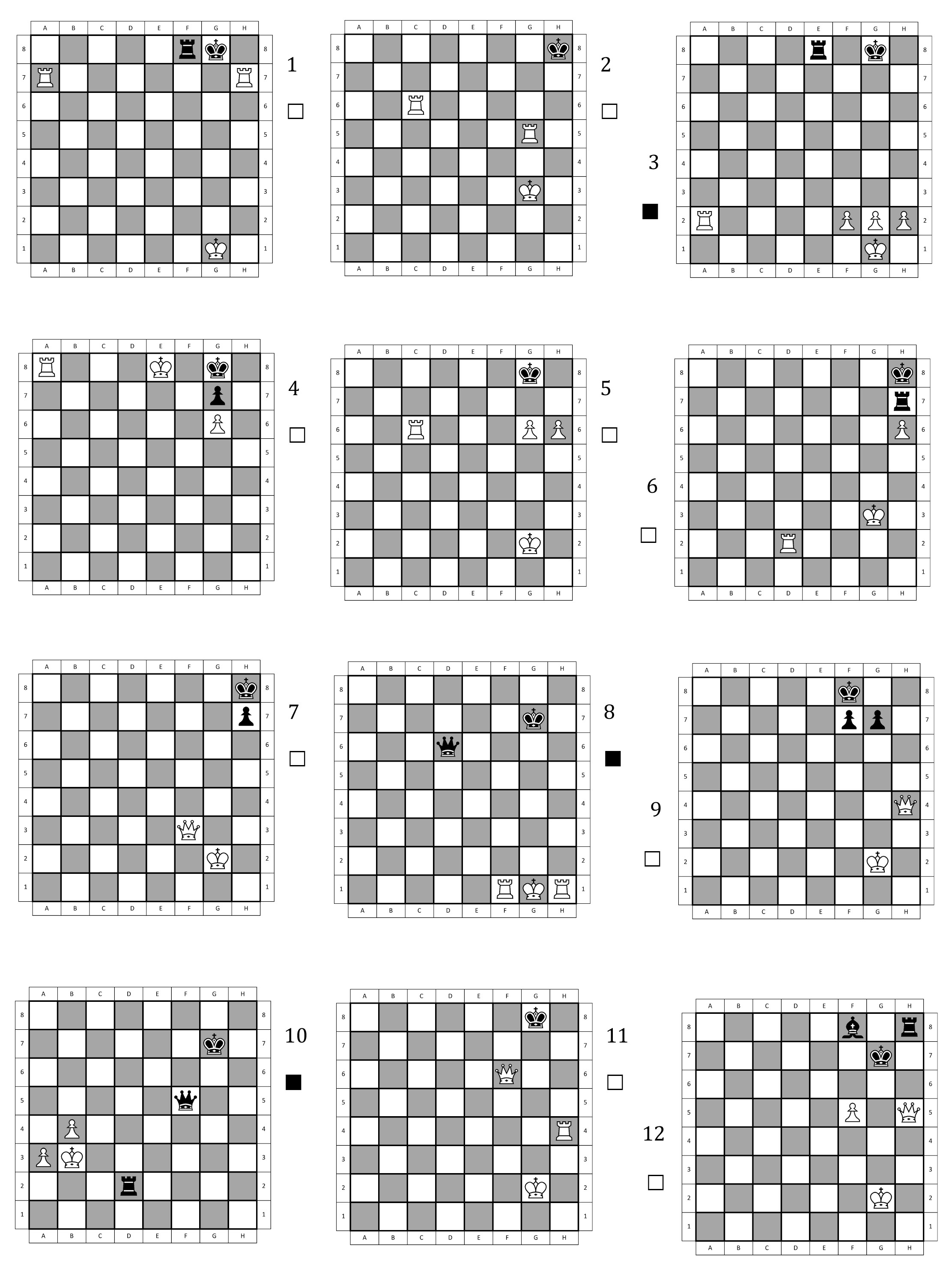 